РЕШЕНИЕРассмотрев проект решения об определении коэффициента устанавливающего зависимость арендной платы от фактического использования земельного участка в Петропавловск-Камчатском городском округе, внесенного Главой Петропавловск-Камчатского городского округа Слыщенко К.Г.,                   в соответствии с постановлением Правительства Камчатского края от 27.02.2009 
№ 96-П «Об установлении Порядка определения размера арендной платы, порядка, условий и сроков внесения арендной платы за использование земельных участков, государственная собственность на которые не разграничена и на которых расположены здания, строения, сооружения, а также предоставленных для целей, не связанных со строительством», статьей 28 Устава Петропавловск-Камчатского городского округа, Городская Дума Петропавловск-Камчатского городского округа РЕШИЛА:1. Принять в первом чтении прилагаемый проект решения об определении коэффициента, устанавливающего зависимость арендной платы от фактического использования земельного участка в Петропавловск-Камчатского городском округе. 2. Создать рабочую группу по доработке указанного в пункте 1 настоящего решения проекта решения в следующем составе:3. Рабочей группе доработать указанный проект решения и представить его Главе Петропавловск-Камчатского городского округа, исполняющему полномочия председателя Городской Думы Петропавловск-Камчатского городского округа, для внесения на рассмотрение Городской Думы Петропавловск-Камчатского городского округа.Приложениек решению Городской ДумыПетропавловск-Камчатского городского округаот 28.10.2015 № 854-р РЕШЕНИЕот________  №________-ндОб определении коэффициента, устанавливающего зависимость арендной платы от фактического использования земельного участка в Петропавловск-Камчатском городском округеПринято Городской Думой Петропавловск-Камчатского городского округа(решение от _________  № _______ -р)1. Определить коэффициент, устанавливающий зависимость арендной платы от фактического использования земельного участка в Петропавловск-Камчатском городском округе, согласно приложению к настоящему Решению.2. Настоящее Решение вступает в силу с 01.01.2016. Приложение к Решению Городской Думы Петропавловск-Камчатского городского округа от__________№_____-нд «Об  определении коэффициента  устанавливающего  зависимость арендной платы от фактического использования земельного участка в Петропавловск-Камчатском городском округе»Коэффициент, устанавливающий зависимость арендной платы от фактического использования земельных участков  в Петропавловск-Камчатском городском округе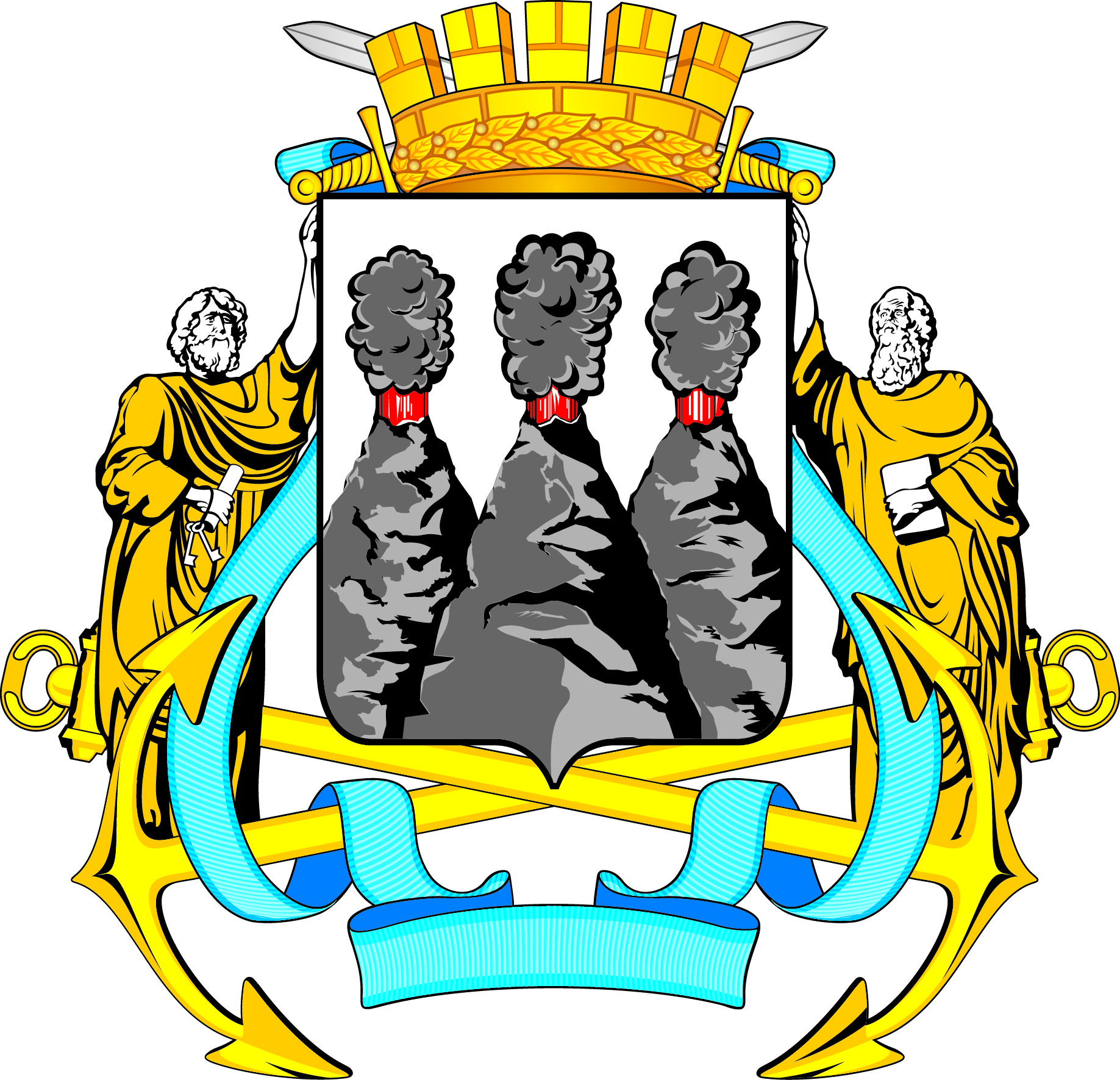 ГОРОДСКАЯ ДУМА                                           ПЕТРОПАВЛОВСК-КАМЧАТСКОГО ГОРОДСКОГО ОКРУГАот 28.10.2015 № 854-р38-я сессияг.Петропавловск-КамчатскийО принятии в первом чтении проекта решения об определении коэффициента устанавливающего зависимость арендной платы от фактического использования земельного участка в Петропавловск-Камчатском городском округе председатель рабочей группы:председатель рабочей группы:председатель рабочей группы:Пономаренко О.А.-заместитель руководителя Департамента градостроительства и земельных отношений администрации Петропавловск-Камчатского городского округа;заместитель председателя рабочей группы:заместитель председателя рабочей группы:заместитель председателя рабочей группы:Чеботарев К.Ю.-председатель Комитета Городской Думы Петропавловск-Камчатского городского округа        по собственности, земельным отношениям, предпринимательству и инвестициям; депутат Городской Думы по избирательному округу № 7;секретарь рабочей группы: секретарь рабочей группы: секретарь рабочей группы: Соколова О.А.-начальник отдела аренды Департамента градостроительства и земельных отношений администрации Петропавловск-Камчатского городского округа;члены рабочей группы:члены рабочей группы:члены рабочей группы:Белослудцева Ю.В.-аудитор Контрольно-счетной палаты Петропавловск-Камчатского городского округа;Дубровина Л.Ю.-ведущий консультант отдела муниципального сектора Управления экономики администрации Петропавловск-Камчатского городского округа;Калашников В.Ю.-депутат Городской Думы по единому муниципальному избирательному округу;Катрук Т.О.-заместитель руководителя аппарата Городской Думы Петропавловск-Камчатского городского округа – начальник юридического отдела;Плэнгэу Е.О.-заместитель начальника правового отдела Аппарата администрации Петропавловск-Камчатского городского округа;Сароян С.А. -депутат Городской Думы по избирательному округу № 7.Глава Петропавловск-Камчатского городского округа, исполняющий полномочия председателя Городской ДумыК.Г. СлыщенкоГОРОДСКАЯ ДУМА                                                              ПЕТРОПАВЛОВСК-КАМЧАТСКОГО ГОРОДСКОГО ОКРУГАГлава Петропавловск-Камчатского городского округаК.Г. Слыщенко№п/пФактическое использование земельного участкаКоэффициентКв1Дома многоэтажной жилой застройки, в том числе:- малоэтажные жилые дома; - многоэтажные жилые дома; - общежития0,12Дома индивидуальной жилой застройки, в том числе:- объекты индивидуального жилищного строительства;- объекты личного подсобного хозяйства, приусадебные участки;- объекты дачных, садоводческих и огороднических объединений0,33Объекты автодорожных вокзалов, гаражи и автостоянки для хранения автотранспортных средств, предназначенных для личных, семейных, домашних и иных нужд, не связанных с осуществлением предпринимательской деятельности, индивидуальные и кооперативные гаражи, для хранения индивидуального автотранспорта,  гостевые стоянки, парковки1,54Автостоянки, на которых оказываются платные услуги по хранению транспортных средств35Объекты торговли, общественного питания и бытового обслуживания, в том числе:- объекты оптовой и розничной торговли, рынки;- рестораны, кафе, бары, столовые при предприятиях и учреждениях и объекты предприятий поставки продукции общественного питания;- ремонтные мастерские и мастерские технического обслуживания, химчистки, прачечные;- объекты технического обслуживания и ремонта транспортных средств, машин и оборудования, автозаправочные станции;  - фотоателье, фотолаборатории, бани, парикмахерские, предприятия по прокату, объекты по оказанию обрядовых услуг (свадеб и юбилеев);- объекты реализации и распространения лотерейных билетов4,56Гостиницы и иные объекты временного проживания37Административные и офисные здания, объекты образования, науки, здравоохранения и социального обеспечения, физической культуры и спорта, культуры, искусства, в том числе:- объекты образовательных и научных организаций, музыкальных, художественных и хореографических школ, библиотек;- фармацевтические предприятия и организации, аптечные учреждения, санитарно-профилактические учреждения, медицинские организации, ветеринарные лечебницы;- организации обязательного социального обеспечения и объекты, предназначенные для предоставления социальных услуг;- музеи, выставки;- спортивные клубы, детско-юношеские спортивные школы, клубы физической подготовки, спортивно-технические школы;- учреждения кино и кинопроката;- объекты организаций, занимающихся банковской и страховой деятельностью1,58Объекты рекреационного и лечебно-оздоровительного назначения, в том числе:- дома отдыха, пансионаты, кемпинги, туристические базы, стационарные и палаточные туристско-оздоровительные лагеря;- объекты природных лечебно-оздоровительных ресурсов2,59Объекты промышленности, коммунального хозяйства, материально-технического, продовольственного снабжения, сбыта и заготовок, в том числе:- производственные и административные здания, строения, сооружения;- фабрики, заводы, комбинаты и другие промышленные предприятия;- объекты производственных объединений, концернов, промышленно-производственных фирм;- типографии;- объекты дирекций по эксплуатации зданий, ремонтно-эксплуатационных участков, коммунального хозяйства;- объекты переработки, уничтожения, утилизации и захоронения отходов;- базы, склады и прочие объекты предприятий материально-технического, продовольственного снабжения, сбыта и заготовок210Обособленные водные объекты, находящиеся в обороте1,511Объекты сельскохозяйственного назначения и предназначенныедля ведения сельского хозяйства, в том числе:- пашни, сенокосы, пастбища, земли, занятые многолетними насаждениями0,1